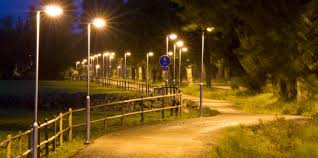 REPARATION AV GÅNGBANEBELYSNINGI början av sommaren kommer vi att gräva upp och byta elkabel och stolpar.Under tiden som reparation pågår så kommer det att vara mörkt på vissa avsnitt på området. Mvh:Samf Rönnen